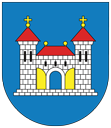 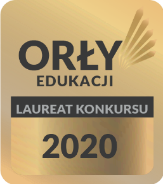 ZGODA NA ROZPOWSZECHNIANIE WIZERUNKU    Wyrażam zgodę na wykorzystanie wizerunku mojego dziecka:    (imię i nazwisko) …………………………………………………………………………. w formie tradycyjnej i elektronicznej wraz z danymi identyfikującymi (imię i nazwisko) przez Gminny Żłobek w Żninie, ul. Jasna 5, 88-400 Żnin, przy czym wizerunek małoletniego/małoletniej może być także zestawiany z wizerunkami innych osób oraz opatrywany stosownymi informacjami oraz komentarzami w celu promocyjnym związanym z realizowanymi przez Żłobek zadaniami.     Zgoda została wyrażona w sposób dobrowolny. Zostałem/am poinformowana, że przysługuje mi prawo do cofnięcia wyrażonej zgody w dowolnym momencie. Wizerunek może zostać wykorzystywany do czasu odwołania niniejszej zgody. Zgoda została wyrażona po zapoznaniu się z klauzulą informacyjną dotyczącą zasad ochrony danych osobowych oraz przysługujących prawach osób, których dane dotyczą. ……………………………………………………………                                   ……………………………………………………………          (podpis matki/opiekuna)                                                                (podpis ojca/opiekuna)          Podstawa prawna: art. 81 ust. 1 ustawy z dnia 4 lutego 1994 r. o prawie autorskim  i prawach pokrewnych - tekst jednolity Dz. U. z 2000 r.  nr 80 poz. 904; art. 23 ust.1 pkt 1 ustawy o ochronie danych osobowych z dnia 29 sierpnia 1997 r. - tekst jedn.: Dz. U. 2002 nr 101, poz. 926 ze zm. kronikach szkolnych, tablicach ściennych, folderach szkolnych